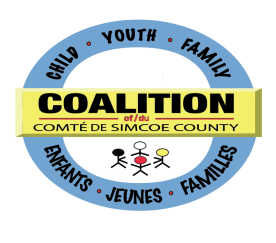 PLANNING STRATEGY TABLE MEETINGOctober 8, 2013, 1:30-4 p.m.The Common Roof (165 Ferris Lane, Barrie)MINUTESPresent:  Regrets:				Guests: Trevor McAlmont (The County of Simcoe); Rhea Taplin (RVH) and Sue Neilon (Community Living Huronia). Thanks to The Common Roof for hosting today’s meeting. Welcome: Roundtable IntroductionsRoundtable introductions were done. Approval of Minutes September 10, 2013Minutes approved as circulated with some changes to the Moving on Mental Health (MOMH. ACTION: Kristina to follow up with Grandparents Parenting Again information and send to the table members. Sandra to follow up with Paul Muldoon and possibility of sharing his report. Approval of AgendaAgenda approved as circulated with an update on Bridges Out of Poverty by Geraldine under our Council update and CAS Dual Diagnosis Team Update. Presentation Process under d) will be deferred to next month. a) Update from Coalition TablesCouncil: http://www.simcoecountycoalition.ca/home/main-navigation/members/cyfs-coalition-meetings/coalition-council Infrastructure: http://www.simcoecountycoalition.ca/home/main-navigation/members/cyfs-coalition-meetings/infrastructure-table Secretariat: http://www.simcoecountycoalition.ca/home/main-navigation/members/cyfs-coalition-meetings/secretariat-table Kathy Simpson and a Waypoint staff will be presenting to Secretariat regarding the Coalition supporting/partnering the TIP program on October 17. Members of this table are invited to join. We wish not to wait until November for a discussion/decision. ACTION: Kristina to send out an invitation to this table to join from 2-3 p.m. on October 17. Bridges Out of Poverty: Geraldine spoke about the challenges that CAS is having with the Bridges model. A Bridges presentation was done at Council September 26 where a full discussion of the challenges did not occur. Aas part of CAS’s efforts to become more anti-oppressive they are looking at different ways of supporting these populations. When Bridges was introduced it was very compelling. There was some discussion over a few months whether the Bridges concept is really situated enough within an anti-oppressive frame therefore,  some CAS staff  looked at the literature and discovered that there is controversy regarding the  assumptions made within this model.  CAS has reviewed some research and have concluded they cannot endorse the framework. They are supportive of a process and/or model to  address poverty but not through the Bridges model. Continued dialogue is needed to make necessary changes to the Bridges model. ACTION: Basic Needs Task Group are discussing possibilities and frameworks moving forward. Tara Nazareli from CAS is attending these discussions. Strategic Plan: our Planning Day is October 24 at Kempenfelt. We have 42 RSVP’s to date and phone call follow ups will take place this week. Lough Barnes Consulting will have a documentation package (with an environmental scan) ready for distribution one week prior to the day. We are looking for strategic directions coming out of the day and a separate day focusing on outcomes/measures to follow. Awards/recognition: This came up at our September meeting. Members felt this was a good idea and was taken to Secretariat. They also thought it was a good idea and not for specific people but for collaborative work/groups. We are now tasked to develop the program details. ACTION: To be put on a future agenda in December or January (November agenda set aside for Strategic Planning) for a detailed discussion. Looking at having the recognition happen at our Council May meeting. Terms of Reference: copies were provided to members prior to the meeting. ACTION: Due to timing members deferred for further discussion next month. Members to review prior to the Planning Day and/or our November meeting.New BusinessData Consortium: Trevor McAlmont and Irena Pozgaj joined the group to provide an update on the Data Consortium. ACTION: Kristina to provide a copy of the presentation on the Coalition website. Early Intervention: Rhea Taplin from Royal Victoria Regional Health Centre and Sue Neilon from Huronia Community Living joined the group for this presentation. All congratulated them on an amazing venture. ACTION: Kristina to post a copy of the presentation on the Coalition website. NEXT MEETING: Tuesday, November 12, 2013, 1:30-4 pm, Common Roof, 165 Ferris Lane, BarrieBlue, DanetteDooley-Phillips, GeraldineSimmons-Physick, ChristineClarke, John (by phone)Harris, JimWatson, Mary Jean (Co-Chair)Cole, Sandra (Co-Chair)Martins, NadiaWoods, DebD’Ambrosio, LoraMcKeeman, ElizabethVeenstra, Kristina (recorder)Byrch, LigayaCascagnette, FionaJackson, BrendaCarney, Pat Dr.Forrest, GiseleThurston, Sandy